Создано в системе1С:ХроноГраф Школа 3.0 ПРОФОператор персональных данных:Муниципальное общеобразовательное бюджетное учреждение"Маячная средняя общеобразовательная школа» Соль-Илецкого городского округа Оренбургской области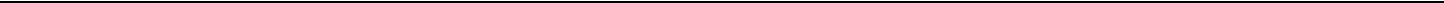 Полное наименование учреждения/организации образованияАдрес оператора:461510, Оренбургская обл, Соль-Илецкий, ст.Маячная, Железнодорожная, д. 1Ответственный за обработку персональных данных:ФИО полностьюЦели обработки персональных данныхОбработка персональных данных работника осуществляется:в целях исполнения трудового договора, одной стороной которого является субъект персональных данных; для содействия работнику в осуществлении трудовой деятельности, наиболее полного исполнения им своих обязанностей; для содействия работнику в обучении, повышении квалификации и должностном росте; для обеспечения личной безопасности, защиты жизни и здоровья работника; для учета результатов исполнения работником должностных обязанностей; для статистических и иных научных целей, при условии обязательного обезличивания персональных данных; в целях ведения финансово-хозяйственной деятельности учреждения; для формирования и ведения делопроизводства и документооборота, в том числе и в электронном виде. ЛИСТ СОГЛАСИЯсотрудника на обработку персональных данныхСотрудник: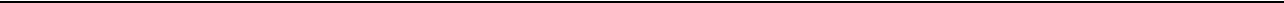 ФИО полностьюДата рождения: Место рождения: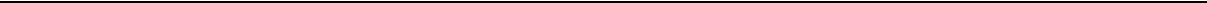 Основной документ, удостоверяющий личность:I. Подтверждаю свое согласие на обработку следующих персональных данных       Отметьте нужное в списке:Анкетные данные: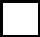 Данные о возрасте и полеДанные о гражданствеДанные налогоплательщикаИнформация для связиСемейное положение:Данные о семейном положении и членах семьиСведения о воинском учете (для военнообязанных):Данные военного билетаДолжностная информация: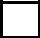 Данные трудовой книжкиСоздано в системе1С:ХроноГраф Школа 3.0 ПРОФСведения о категории работника:совместитель,молодой специалист,пенсионерСведения о педагогической деятельности:Данные о преподаваемых предметах                                   Данные о дополнительной педагогической нагрузке Данные о классном руководствеКвалификационные характеристики:Поощрения и взысканияНаграды и достиженияСведения:Об образовании и повышении квалификацииО стаже и аттестацииО научно-методической работеО материальной ответственностиФинансовые данные, сведения для расчета оклада сотрудникаДополнительные сведения:Копии документов, предоставляемых при трудоустройстве и в ходе выполнения должностных обязанностей, и другие дополнительные сведения Фотография сотрудника II. Подтверждаю свое согласие на следующие действия с указанными выше персональными данными: Отметьте нужное в списке:Сбор персональных данных Систематизация персональных данных Накопление персональных данных Хранение персональных данныхУточнение (обновление, изменение) персональных данных Использование персональных данных                            Распространение внутреннее                                               Распространение внешнее                                                      Размещение в ИнтернетОзнакомление, обнародование, предоставление доступа к персональным данным иным способом Обезличивание персональных данных                                                                                                               Блокирование персональных данных                                                                                                       Уничтожение персональных данныхСрок действия данного согласия устанавливается на период: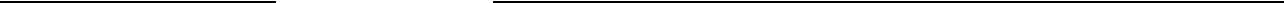 Ответственного за обработку персональных данныхсерия:серия:серия:               номер:дата выдачи:дата выдачи:дата выдачи:кем выдан:кем выдан:Проживающий:Проживающий:Проживающий:адрес по регистрации:адрес по регистрации:адрес по регистрации:фактический адресфактический адресфактический адресфактический адреспроживания:проживания:проживания:СССПоПоПоЗаполняется заявителемЗаполняется заявителемДатаДатаДатаПодписьПодписьПодписьСубъекта персональных данныхДатаДатаДатаПодписьПодписьПодпись